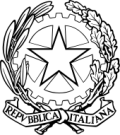 Comando Unità per la Tutela Forestale Ambientale e Agroalimentare CarabinieriI MARTEDI  DELLA NATURACiclo di incontri aperti al pubblicoPunto informativoVia Antonio Salandra 44 - RomaVILLA STROHL FERN: LA “PICCOLA PATRIA” A VILLA BORGHESE23 gennaio 2018, ore 18.00Un luogo bello incastonato nella storia: Villa Borghese, e un gioiello di storia tra ottocento e novecento, incastonato nel luogo bello: Villa Strohl Fern. Acquistata nella seconda metà dell’Ottocento da un nobile esule, per ragioni politiche, dal proprio paese. Vi trovò qualcosa che gli riportava alla memoria la patria, e fu per lui una “piccola patria”, vi trasferi’ l’amore per le arti che lo animava e il mecenatismo che poteva permettersi perché ricco e nobile.Protesse e ospitò pittori del tempo, soprattutto appartenenti alla corrente stilistica nota come “Campagna Romana” (perché ritraevano principalmente ambienti e scene bucoliche ispirate dall’Agro Romano), e dal 1957 è sede del prestigioso Liceo internazionale “Chateaubriand”, sistematovi dalla Francia, erede del proprietario.Tuttavia, nel lasso di tempo a cavallo tra ottocento e novecento la Villa ospitò seguaci del ben più ampio “simbolismo”, che annoverava anche scrittori e pensatori. Infatti, a partire dagli anni ’30 del ‘900, il cenacolo si arricchì di intellettuali. Ce ne parla più diffusamente un esperto della sua storia: Modesto Panaro, giornalista ed appassionato di luoghi e personaggi.emmeffe